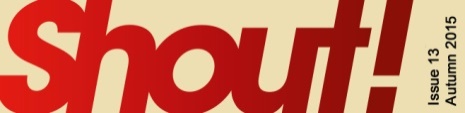 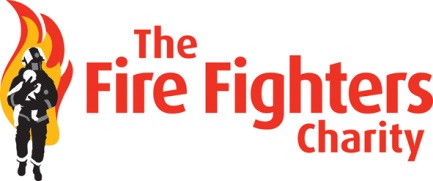 About Shout!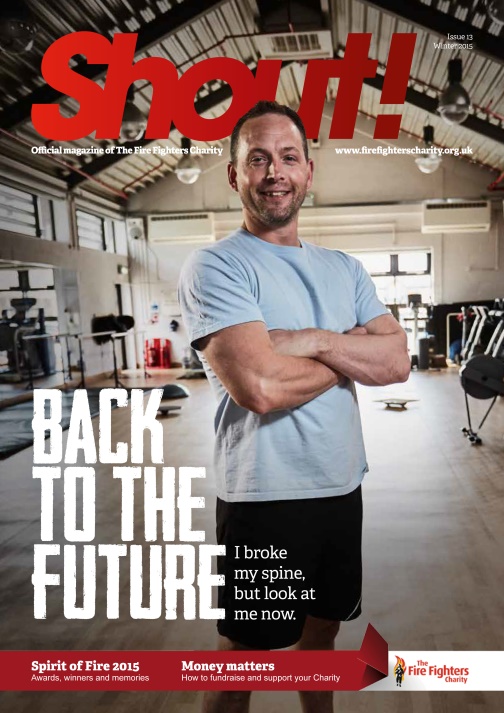 Pagination: 44pp
Paper weight: Covers 150gsm gloss; text 80gsm gloss
Publication: Twice yearlyDetail: Shout! is the official magazine of The Fire Fighters Charity. An energetic, informative and universally well received title, it features a wealth of information on the Charity, its beneficiaries, supporters and services. However, far more than just a charity magazine seeking to boost fundraising income, Shout! offers its readers practical advice on health and wellbeing throughout, echoing the Charity’s mission to enhance the lives of firefighters across the country.Redesign: Shout! was redesigned in April 2015, giving it a strong consumer-title look and feelAbout Our ReadersCirculation: 29,201Gender: 78.5% MaleAge range: 25-50Estimated readership: 122,603 per issue (average 3 people per household, 15 people per fire station and 5 people per HQ)Occupations: Serving wholetime firefighters, serving retained firefighters, retired firefightersAbout The CharityThe Fire Fighters Charity is the UK’s leading provider of rehabilitation and recuperation services to the fire community. In 2015/16 it helped  5,107 people across its three centres in the Lake District, Devon and West Susssex, helping them to recover from injury and illness through life enhancing rehabilitation, as well as other health and wellbeing services – including psychological therapy – facilitated by dedicated teams of clinical professionals.  The Charity receives no regular Government funding and is financed through the generosity of its supporters. Full details of the Charity’s beneficiaries, services and finances can be found via its 2015/16 Impact Report, available at: https://issuu.com/thefirefighterscharity/docs/1854_ffc_impact_report_2015_16_web OpportunitiesThere are a number of opportunities available to advertisers and sponsors in Shout! magazine, at rates well below those of other titles in the sector.Advertising rate cardSection sponsorshipThe following sections of Shout magazine are available for sponsorshipFor more informationEmail: Shout@firefighterscharity.org.ukTelephone: 01256 366591Commitment0.5 page1pBack coverInside back coverInside front cover1 issue 800150020001750BOOKED2 issues (-10%)1440270036003150BOOKEDSection No. of pagesSubject matterSponsorship opportunityPer issue cost@FFC1Social media updates fron Twitter and FacebookLogo placement and ‘sponsored by’ recognition£500Firefighting Fit5Health and wellbeing. Columns from exercise therapists, psychological therapists, nutrition experts etc. offering advice and guidance on physical and mental  wellbeing.Logo placement on all pages. ‘Sponsored by recognition on all pages.’ Single page advertorial.£1500Shout+ 4Focus on the retired fire and rescue community. Offering  information and insight to retired readers, helping them to keep in touch with past colleagues etc.Logo placement on all pages. ‘Sponsored by recognition on all pages.’ Single page advertorial.£1250